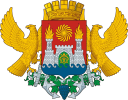 Администрация городского округа с внутригородским делением «город Махачкала»Муниципальное бюджетное общеобразовательное учреждение«Средняя общеобразовательная школа №53»_____________________________________________________________________________ул Пражская, мкрЖивотноводов,г.Махачкала,Республика Дагестан,367025, тел.8(928)572-97-68,е-mail:ege200653@yandex.ru/ ОГРН 1070561001741,ИНН/КПП 0561056376/057101001,ОКПО 49188794______________________________________________________________________________________________________Режим занятий учащихся  МБОУ «СОШ № 53» г. Махачкала1 Общее положения1.1 Настоящий режим занятий  учащихся  МБОУ «СОШ № 53» разработан в соответствии с:-Федеральным законом «Об образовании в Российской Федерации» от 29.12.2012 года № 273 - ФЗ (в новой редакции);-Концепцией духовно-нравственного развития и воспитания личности гражданина России; -Федеральным государственным образовательным стандартам начального общего образования, утвержденного приказом Минпросвещения России от 31.05.2021 № 286 (далее – ФГОС НОО) -Постановлением Главного государственного санитарного врача РФ от 28.09.2020 № 28 «Об утверждении санитарных правил СП 2.4.3648-20 «Санитарно - эпидемиологические требования к организациям воспитания и обучения, отдыха и оздоровления детей и молодежи»;Постановлением Главного государственного санитарного врача Российской Федерации от 21.03.2022 № 9 «О внесении изменений в санитарно-эпидемиологические правила СП 3.1/2.4.3598-20 «Санитарно-эпидемиологические требования к устройству, содержанию и организации работы образовательных организаций и других объектов социальной инфраструктуры для детей и молодежи в условиях распространения новой коронавирусной инфекции (COVID-2019)»‚ утвержденные постановлением Главного государственного санитарного врача Российской Федерации от 30.06.2020 № 16» (зарегистрирован 24.03.2022 № 67884).1.2 Основные образовательные программы начального общего и основного общего образовании реализуются в соответствии с утвержденным расписанием занятий.1.3 Режим занятий определяет порядок организации образовательного процесса в течении установленной продолжительности учебного года в соответствии санитарными правилами и гигиеническими нормами.2. Учебный год2.1 Учебный год в школе начинается 1 сентября и заканчивается в соответствии учебным планом основной общеобразовательной программы соответствующего уровня образования. Если 1 сентября приходится на выходной день, учебный год начинается  в первый следующий за ним рабочий день.2.2 Продолжительность учебного года для обучающихся уровней начального, основного общего образования составляет не менее 34 недель без учета государственной итоговой аттестации в 9-11 -х  классах, 1-ом классе – 33 недели.2.3 Учебный год составляет учебные периоды – четверти. Количество четвертей учебном году – 4.2.4. После окончания учебного года следуют каникулы. Минимальная продолжительность каникул составляет не менее 7 календарных дней. Дополнительные каникулы предоставляются обучающимся 1-го класса в середине третьей четверти.2.5. Даты  начала и окончания учебного года, продолжительность учебного года, четвертей, сроки и продолжительность каникул, сроки проведения промежуточной аттестации, а также чередование учебной деятельности (урочной и внеурочной) и плановых перерывов при получении образования для отдыха и иных социальных целей (каникул) по календарным периодам учебного года устанавливаются в календарном учебном  графике основных образовательных программ общего образования соответствующего уровня.3. Режим занятий3.1. Обучение в школе ведется:  по пятидневной учебной неделе в 1-ом классе;  по шестидневной учебной неделе во 2–11-х классах. 3.2. Продолжительность урока (академический час) во 2–11-х классах составляет 45 минут. Продолжительность уроков в 1-м классе составляет:  35 минут в сентябре – декабре;  40 минут в январе – мае. 3.3. Учебные занятия в школе организованы в две смены. (2-4 классы по скользящему графику)Начало уроков в 1-ой смены – 8.00, 2-ой смены – 13:05 3.4. После каждого урока обучающимся предоставляется перерыв 5 мин. 3.5. Расписание звонков:Расписание звонков ( 1-ые, 2а классы)Расписание звонков ( 2-4 классы)3.6. Расписание занятий составляется в соответствии с гигиеническими требованиями к расписанию уроков с учетом дневной и недельной умственной работоспособности обучающихся и шкалой трудности учебных предметов. Количество уроков не превышает:  в 1-х классах – четырех и один раз в неделю возможно пять уроков, за счет физической культуры;  2 – 4-х классах – пяти и один раз в неделю возможно шесть уроков за счет физической культуры ;  5 – 6-х классах – шести;  7 – 9-х классах – семи. 4. Особенности организации образовательного процесса4.1. Для предупреждения переутомления в течение недели организуется облегченный учебный день в среду или в четверг. 4.2. При организации образовательной деятельности предусматривается проведение физкультминуток во время занятий, гимнастики для глаз, обеспечивается контроль за осанкой, в том числе во время письма, рисования и использования электронных средств обучения (далее – ЭСО). 3 При использовании на занятии ЭСО в середине урока организуется перерыв для проведения комплекса упражнений для профилактики зрительного утомления, повышения активности центральной нервной системы, снятия напряжения с мышц шеи и плечевого пояса, с мышц туловища, для укрепления мышц и связок нижних конечностей. 4.3. Занятия физической культурой могут проводиться на открытом воздухе в зависимости от совокупности показателей метеорологических условий (температуры, относительной влажности и скорости движения воздуха) по климатическим зонам. В дождливые, ветреные и морозные дни занятия физической культурой должны проводятся в классных помещениях. Отношение времени, затраченного на непосредственное выполнение физических упражнений, к общему времени занятия физической культурой должно составлять не менее 70%. Двигательная активность учащихся помимо уроков физической культуры обеспечивается за счет: - физкультминуток; - организованных подвижных игр на переменах; - внеклассных спортивных занятий и соревнований, общешкольных спортивных мероприятий, дней здоровья; - самостоятельных занятий физической культурой в секциях . 4.5. Спортивные нагрузки на занятиях физической культурой, соревнованиях, внеурочных занятиях спортивного профиля при проведении динамического часа соответствуют возрасту, состоянию здоровья и физической подготовленности обучающихся, а также метеоусловиям (если они организованы на открытом воздухе). 4.6. Распределение учащихся на основную, подготовительную и специальную группы для участия в физкультурно-оздоровительных и спортивно-массовых мероприятиях, проводит врач с учетом их состояния здоровья (или на основании справок об их здоровье). Учащимся основной физкультурной группы разрешается участие во всех физкультурнооздоровительных мероприятиях в соответствии с их возрастом. С учащимися подготовительной и специальной групп физкультурно-оздоровительная работа проводится с учетом заключения врача. 4.7. Учащиеся, отнесенные по состоянию здоровья к подготовительной и специальной группам, занимаются физической культурой со снижением физической нагрузки в ОО.5. Особенности режима занятий при электронном и дистанционном обучении5.1. При использовании ЭСО на занятиях соблюдаются нормы продолжительности, установленные СП 2.4.3648-20 и СанПиН 1.2.3685-21. 5.2. Одновременное использование детьми на занятиях более двух различных ЭСО не допускается. Использование ноутбуков обучающимися начальных классов возможно при наличии дополнительной клавиатуры. 5.3. Для образовательных целей мобильные средства связи не используются. 5.4. Расписание занятий с использованием дистанционных образовательных технологий, электронного обучения составляется с учетом дневной и недельной динамики умственной работоспособности обучающихся и трудности учебных предметов. Обучение должно заканчиваться не позднее 18.00. Продолжительность урока не должна превышать 40 минут.6.Промежуточная и итоговая аттестация учащихся. 6.1. Порядок проведения промежуточной аттестации и системы оценки индивидуальных достижений обучающихся определяется соответствующими локальными актами ОО. 6.2. Промежуточная аттестация, административные контрольные работы, независимое тестирование в переводных классах проводится без прекращения образовательной деятельности в соответствии с решением педагогического совета ОО. 6.3. Сроки проведения государственной итоговой аттестации учащихся устанавливаются приказами Министерства образования и науки Российской Федерации.7. Режим внеурочной деятельности7.1. Время проведения экскурсий, походов, выходов с детьми на внеклассные мероприятия устанавливается в соответствии с календарным и тематическим планированием, календарными планами воспитательной работы. 7.2. Между урочной и внеурочной деятельностью предусматривается перемена не менее 30 минут, за исключением занятий с учащимися с ОВЗ, обучение которых осуществляется по специальной индивидуальной программе развития. 7.3. При проведении внеурочных занятий продолжительностью более одного академического часа организуются перемены – 10 мин для отдыха со сменой вида деятельности.«Согласовано» Педагогическим советом «СОШ № 53» Протокол № ___ от  ____»________2022.«Утверждаю»Директор школы_____________\Б. А. Ахмедханова\Приказ № ________от «____»_______2022г.I сменаI сменаI сменаII сменаII сменаII смена№Начало урокаКонец урока№Начало урокаКонец урока1 урок8:008:451 урок13:0513:502 урок8:509:352 урок13:5514:403 урок9:4010:253 урок14:4515:304 урок10:3011:154 урок15:3516:205 урок11:2012:055 урок16:2517:106 урок12:1012:556 урок17:1518:007 урок13:0013:45классы1-ые классы1-ые классы2а класс1-полугодие2- полугодие1 урок800-835800-840800-8402 урок840-915845-925845-9253 урок920-955930-1010930-10104 урок1015-10551015-10555 урок1100-1140классы2в2г3в4а4в2б3а3б4б1 урок1100-11401100-11401100-11401100-11401100-11401445-15251445-15251445-15251445-15252 урок1145-12251145-12251145-12251145-12251145-12251530-16101530-16101530-16101530-16103 урок1230-13101230-13101230-13101230-13101230-13101615-16551615-16551615-16551615-16554 урок1315-13551315-13551315-13551315-13551315-13551700-17401700-17401700-17401700-17405 урок1400-14401400-14401400-14401400-14401400-14401745-18251745-18251745-18251745-1825